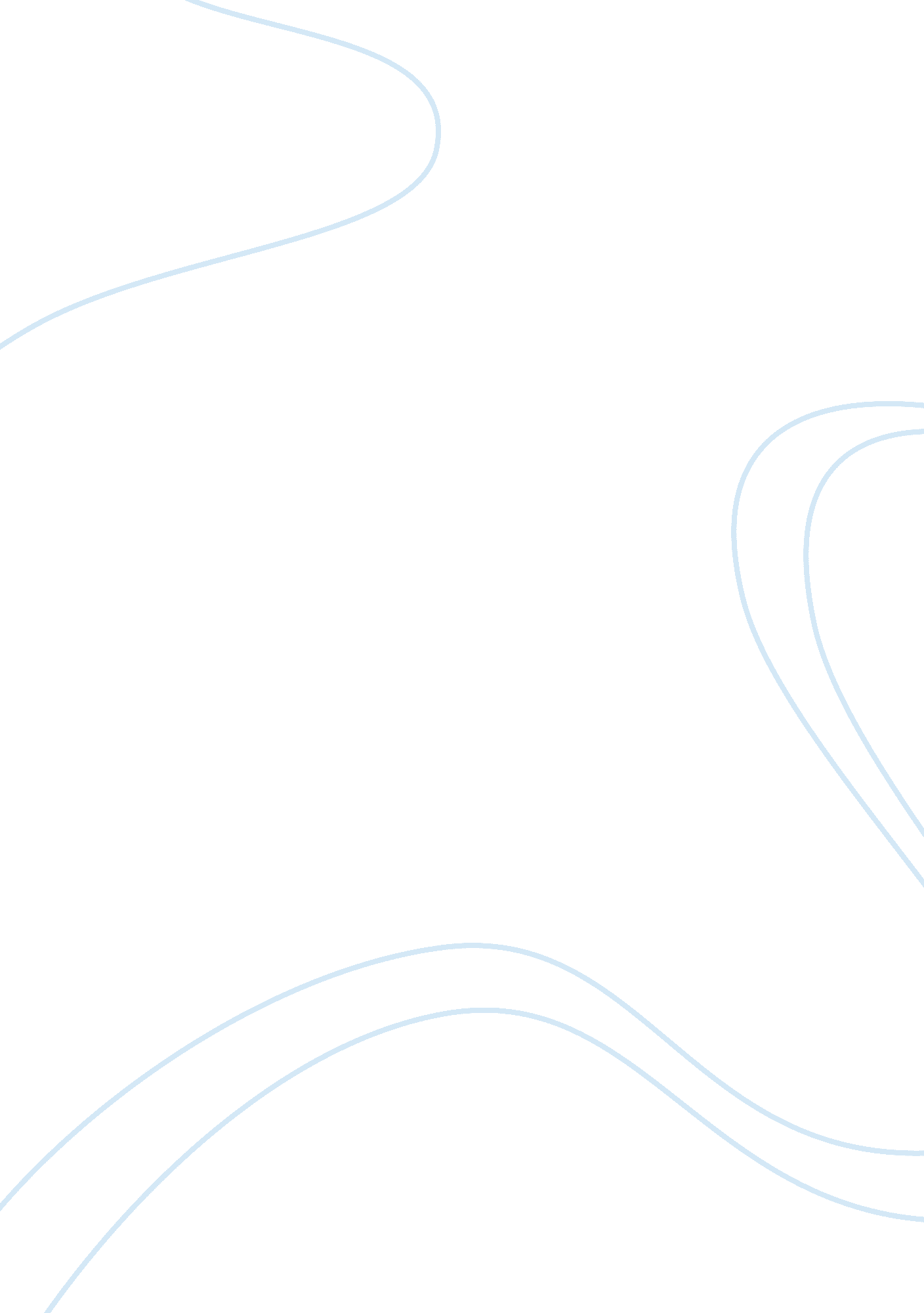 StatmentBusiness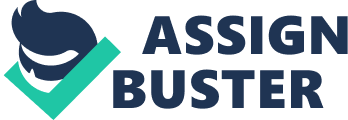 Personal ment One of the misperception for the females of Saudi Arabia is that they are not given the rights and freedom to study and do what they want to do. However, this is not true as I believe I am a prime example of a Saudi Arabian female that wants to continue study and do PhD and I am highly supported by my family. 
I believe education is critical for the success of an individual and therefore, I want to continue and do masters and then PhD in my life. I have already completed Bachelor in Library Science & Information from King Abdul-Aziz University in the year 2008-2009 and now I am planning to get enrolled in the MBA and complete my Masters degree. I would still love to continue my learning phase and for this reason, I have planned to do my PhD as well. Studying MBA will help me in learning about business knowledge and it will assist me in my long term goal which is to start my own business in real estate sector. 
My aim is to start my own business in my own country and help my country to prosper. By starting my own business, I will be able to help my country grow and create employment. Even if I have to work for few years to gain knowledge and gain professional experience of real estate industry, then I am open for such challenges as well and ready to get any job to gain experience. I have already worked as a Librarian in University of Business and Technology, Jeddah. This working experience was also helpful and I have learnt a lot from my job experience. In future, I am open for new challenges and ready to explore myself. However, for this I want to start my MBA program. 